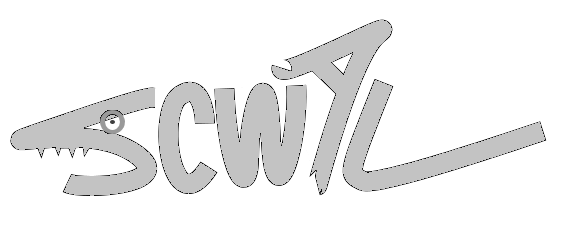                                                                        	 	BULLETIN D’ADHESION 2019          Surf Club des WAtermen Libres    SCWAL, 35 Rue Toul Al Lann, 22700 Perros-Guirec             contact@scwal.org – http://scwal.orgNom : ………………………………..………………….			Prénom : ………………………………..Date de naissance : …………………………………..			Lieu de naissance : …………………....CoordonnéesAdresse ………………………………………………………………………………………………………………………Code postal : …………………....................................................	Ville : ………………………………………………Tél domicile …………………..……………………………………	Tél portable ………………………………………Email [obligatoire]……………………………………………………………….Adhésion*   coût de la Licence Sportive FFSurf pour l’année 2019 : 30 €** coût de la Licence Compétition FFSurf pour l’année 2019 : 40 €*** les licences démarrant au 1er janvier, si l’on s’inscrit en Septembre,il faut prendre 2 licences la 1ère année pour bénéficier de l’assurance fédérale et/ou participer aux compétitions (Nous contacter pour plus de précision en fonction de la date d’adhésion)Autorisation Parentale pour les mineursJe soussigné(e), Mme/Mr ………………………..………….. représentant légal de ………....………………………. ………….. autorise mon enfant à participer aux activités encadrées par le SCWAL.Je prends connaissance que la licence FFSurf inclut une garantie d’assurance couvrant les risques de responsabilité civile et de garanties individuelles accidents à l’occasion de la pratique du surf et de ses disciplines associées.  Droits à l’imageJ‘autorise le SCWAL à utiliser pour sa communication, les images me représentant ou représentant mon enfant mineur, prises pendant les activités du club (entrainement, compétition…)                                     Fait à ………………………, le …………………………….                                     Signature :Pièces à fournir avec le formulaire pour que l’inscription soit valide- 1 photo d’identité (pour les nouveaux adhérents)- 1 certificat médical d’aptitude à la pratique du surf (mention « en compétition» pour une licence compétition)- règlement (espèce ou chèque à l’ordre du Surf Club des Watermen Libres)Le dossier complet est à déposer/envoyer à l’adresse du Club :SCWAL, 35 Rue Toul Al Lann 22700 Perros GuirecNb : Tarif adhésion Scwal inchangé depuis 3 ansAdhésion simple           10€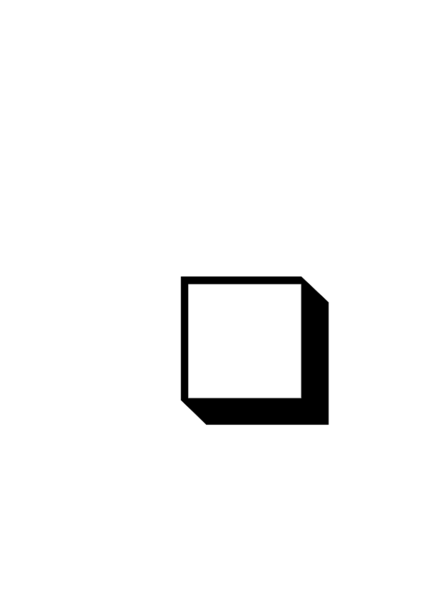 Bodyboard BodysurfLongboardSurfSUPRenouvellement Licence Sportive           40€*  / Nouvel Adhérent 70€***Renouvellement Licence Compétition    50€** / Nouvel Adhérent 90€ ***